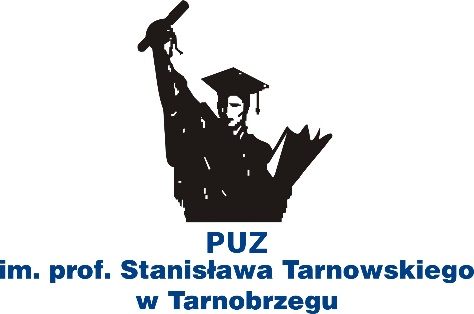 Znak sprawy: R5/2022FORMULARZ OFERTOWYw postępowaniu o udzielenie zamówienia publicznego, którego wartość jest mniejsza od kwoty 130 000 zł netto.Nazwa Wykonawcy :_________________________________________________________Adres :_____________________________________________________________________Województwo :______________________________________________________________Tel / Fax / e-mail :___________________________________________________________NIP :_____________________REGON :_____________________Niniejszym składamy ofertę w postępowaniu o udzielnie zamówienia publicznego na: ,,Dostawa mebli medycznych oraz mebli biurowych na wyposażenie MCSM w PUZ
w Tarnobrzegu (zamówienie z podziałem na 2 części)’’.Nr postępowania R5/2022Oferujemy wykonanie przedmiotu zamówienia za cenęCzęść 1 - ,,Dostawa mebli medycznych”.Wartość brutto: __________________ zł.Słownie: ________________________________________________________________/100Podatek VAT: ___ % ___________________zł.Wartość netto: ___________________zł.Słownie: ________________________________________________________________/100Wykonawca zobowiązany jest dołączyć uzupełniony i podpisany formularz szczegółowej wyceny część 1 – załącznik nr 2A do zapytania ofertowego.Zobowiązujemy się dostarczyć przedmiot zamówienia w terminie do 35 dni kalendarzowych licząc od dnia zawarcia umowy.Zobowiązujemy się do udzielenie 2-letniej gwarancji na dostarczony przedmiot zamówienia.
__________________________________________________________________________________Część 2 - ,,Dostawa mebli biurowych’’.Wartość brutto: __________________ zł.Słownie: ________________________________________________________________/100Podatek VAT: ___ % ___________________zł.Wartość netto: ___________________zł.Słownie: ________________________________________________________________/100Wykonawca zobowiązany jest dołączyć uzupełniony i podpisany formularz szczegółowej wyceny część 2 – załącznik nr 2B do zapytania ofertowego.Zobowiązujemy się dostarczyć przedmiot zamówienia w terminie do 35 dni kalendarzowych licząc od dnia zawarcia umowy.Zobowiązujemy się do udzielenie 2-letniej gwarancji na dostarczony przedmiot zamówienia.Wynagrodzenie, o którym mowa wyżej jest wynagrodzeniem ryczałtowym, które uwzględnia wszystkie koszty związane z pełną i prawidłową realizacją przedmiotu zamówienia.Oświadczamy, że zapoznaliśmy się z warunkami zamówienia oraz opisem przedmiotu zamówienia zawartymi w Zapytaniu ofertowym i przyjmujemy je bez zastrzeżeń.Oświadczamy, że zdobyliśmy wszystkie informacje, które mogą być niezbędne
i konieczne do przygotowania oferty oraz podpisania umowy.Oświadczamy, że wszystkie oświadczenia i informacje zawarte w ofercie są kompletne, prawdziwe i dokładne w każdym szczególe.Oświadczamy, że uważamy się za związanych niniejszą ofertą przez okres 30 dni licząc od daty wyznaczonej na składanie ofert.Oświadczamy, że zapoznaliśmy się z postanowieniami zawartymi we wzorze umowy
i zobowiązujemy się, w przypadku wyboru naszej oferty jako najkorzystniejszej, do zawarcia umowy w miejscu i terminie wyznaczonym przez Zamawiającego.Integralną cześć oferty stanowią:____________________________________________________________________________________      data, podpis i pieczęć Wykonawcy 